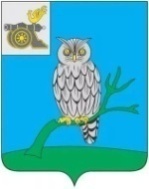 АДМИНИСТРАЦИЯ МУНИЦИПАЛЬНОГО ОБРАЗОВАНИЯ«СЫЧЕВСКИЙ РАЙОН»  СМОЛЕНСКОЙ ОБЛАСТИ П О С Т А Н О В Л Е Н И Еот  17 ноября 2021 года  № 628Об утверждении перечня главных администраторов доходов бюджета муниципального района (с указанием  их кодов, а также закрепленных                  за ними видов (подвидов) доходов бюджета муниципального района) на 2022 год и плановый период 2023 и 2024 годовВ соответствии с Бюджетным кодексом Российской Федерации и решением Сычевской районной Думы от 21.02.2017 года № 95 «О бюджетном процессе в муниципальном образовании «Сычевский район» Смоленской области», Администрация муниципального образования «Сычевский район» Смоленской области п о с т а н о в л я е т:1. Утвердить прилагаемый перечень главных администраторов доходов бюджета муниципального района (с указанием их кодов, а также закрепленных за ними видов (подвидов) доходов бюджета муниципального района)                               на 2022 год и плановый период 2023 и 2024 годов.2.    Настоящее постановление вступает в силу с 1 января 2022 года.3. Разместить настоящее постановление на официальном сайте Администрации муниципального образования "Сычевский район" Смоленской области в сети "Интернет".Глава муниципального образования«Сычевский район» Смоленской области                                     Т.В. НиконороваУТВЕРЖДЕН постановлением Администрации муниципального образования«Сычевский район»Смоленской областиот  17.11.2021  года  № 628Перечень главных администраторов доходов  бюджета муниципального районаКод бюджетной классификацииРоссийской ФедерацииКод бюджетной классификацииРоссийской ФедерацииНаименование главного  администратора доходов  бюджета муниципального района, являющегося главным распорядителем средств  бюджета муниципального района, источника доходов  бюджета муниципального районаКод бюджетной классификацииРоссийской ФедерацииКод бюджетной классификацииРоссийской ФедерацииНаименование главного  администратора доходов  бюджета муниципального района, являющегося главным распорядителем средств  бюджета муниципального района, источника доходов  бюджета муниципального районаглавного администратора доходов доходов   бюджета муниципального района Наименование главного  администратора доходов  бюджета муниципального района, являющегося главным распорядителем средств  бюджета муниципального района, источника доходов  бюджета муниципального района123901Сычевская районная Дума*9011 13 02065 05 0000  130Доходы, поступающие в порядке возмещения расходов, понесенных в связи с эксплуатацией имущества муниципальных районов9011 13 02995 05 0000 130Прочие доходы от компенсации затрат бюджетов муниципальных районов902Администрация муниципального образования «Сычевский район» Смоленской области*9021 08 07150 01 1000 110Государственная пошлина за выдачу разрешения  на установку рекламной конструкции9021 08 07150 01 4000 110Государственная пошлина за выдачу разрешения  на установку рекламной конструкции9021 11 05013 05 0000 120Доходы, получаемые в виде арендной платы за земельные участки, государственная собственность на которые не разграничена и которые расположены в границах сельских поселений и межселенных территорий муниципальных районов, а также средства от продажи права на заключение договоров аренды указанных земельных участков 9021 11 05013 13 0000 120Доходы, получаемые в виде арендной платы за земельные участки, государственная собственность на которые не разграничена и которые расположены в границах городских поселений, а также средства от продажи права на заключение договоров аренды указанных земельных участков 9021 11 05035 05 0000 120Доходы от сдачи в аренду имущества, находящегося в оперативном управлении органов управления муниципальных районов и созданных ими учреждений (за исключением имущества муниципальных бюджетных и автономных учреждений) 9021 11 05035 10 0000 120Доходы от сдачи в аренду имущества, находящегося в оперативном управлении органов управления сельских поселений  и созданных ими учреждений (за исключением имущества муниципальных  бюджетных и автономных учреждений)9021 11 05035 13 0000 120Доходы от сдачи в аренду имущества, находящегося в оперативном управлении органов управления городских поселений  и созданных ими учреждений (за исключением имущества муниципальных  бюджетных и автономных учреждений)9021 13 02065 05 0000 130Доходы, поступающие в порядке возмещения расходов, понесенных в связи с эксплуатацией имущества муниципальных районов9021 13 02995 05 0000 130Прочие доходы от компенсации затрат бюджетов муниципальных районов9021 14 02052 05 0000 410Доходы от реализации имущества, находящегося в оперативном управлении учреждений, находящихся в ведении органов управления муниципальных районов (за исключением имущества муниципальных бюджетных и  автономных учреждений),   в части реализации основных средств по указанному имуществу9021 14 02052 05 0000 440Доходы от реализации имущества, находящегося в оперативном управлении учреждений, находящихся в ведении органов управления муниципальных районов (за исключением имущества муниципальных бюджетных и  автономных учреждений),   в части реализации  материальных запасов по указанному имуществу9021 14 02052 10 0000 410Доходы от реализации имущества, находящегося в оперативном управлении учреждений, находящихся в ведении органов управления сельских поселений (за исключением имущества муниципальных бюджетных и автономных учреждений), в части реализации основных средств по указанному имуществу9021 14 02052 13 0000 410Доходы от реализации имущества, находящегося в оперативном управлении учреждений, находящихся в ведении органов управления городских поселений (за исключением имущества муниципальных бюджетных и автономных учреждений), в части реализации основных средств по указанному имуществу9021 14 02052 10 0000 440Доходы от реализации имущества, находящегося в оперативном управлении учреждений, находящихся в ведении органов управления сельских поселений (за исключением имущества муниципальных  бюджетных и  автономных учреждений), в части реализации  материальных запасов по указанному имуществу9021 14 02052 13 0000 440Доходы от реализации имущества, находящегося в оперативном управлении учреждений, находящихся в ведении органов управления городских поселений (за исключением имущества муниципальных  бюджетных и  автономных учреждений), в части реализации  материальных запасов по указанному имуществу9021 14 06013 05 0000 430 Доходы от продажи земельных участков, государственная собственность на которые не разграничена и которые расположены в границах сельских поселений и межселенных территорий муниципальных районов 9021 14 06013 13 0000 430 Доходы от продажи земельных участков, государственная собственность на которые не разграничена и которые расположены в границах городских поселений9021 16 01084 01 0000 140Административные штрафы, установленные Главой 8 Кодекса Российской Федерации об административных правонарушениях, за административные правонарушения в области охраны окружающей среды и природопользования, выявленные должностными лицами органов муниципального контроля9021 16 07010 05 0000 140Штрафы, неустойки, пени, уплаченные в случае просрочки исполнения поставщиком (подрядчиком, исполнителем) обязательств, предусмотренных муниципальным контрактом, заключенным муниципальным органом, казенным учреждением муниципального района9021 16 10081 05 0000 140Платежи в целях возмещения ущерба при расторжении муниципального контракта, заключенного с муниципальным органом муниципального района (муниципальным казенным учреждением), в связи с односторонним отказом исполнителя (подрядчика) от его исполнения (за исключением муниципального контракта, финансируемого за счет средств муниципального дорожного фонда)9022 19 60010 05 0000 150Возврат прочих остатков субсидий, субвенций и иных межбюджетных трансфертов, имеющих целевое назначение, прошлых лет из бюджетов муниципальных районов9022 02 19999 05 0000 150Прочие дотации бюджетам муниципальных районов 9022 02 25497 05 0000 150Субсидии бюджетам муниципальных районов на реализацию мероприятий по обеспечению жильем молодых семей9022 02 29999 05 0000 150Прочие субсидии бюджетам муниципальных районов9022 02 30024 05 0000 150Субвенции бюджетам муниципальных районов на выполнение передаваемых полномочий субъектов Российской Федерации902202 35120 05 0000 150Субвенции бюджетам муниципальных районов на осуществление полномочий по составлению (изменению) списков кандидатов в присяжные заседатели федеральных судов общей юрисдикции в Российской Федерации9022 02 35930 05 0000 150Субвенции бюджетам  муниципальных районов на государственную регистрацию актов гражданского состояния9022 02 49999 05 0000 150Прочие межбюджетные трансферты, передаваемые бюджетам муниципальных районов902207 05020 05 0000 150Поступления от денежных пожертвований, предоставляемых физическими лицами получателям средств бюджетов муниципальных районов9022 07 05030 05 0000 150Прочие безвозмездные поступления в бюджеты муниципальных районов903Финансовое   управление  Администрации муниципального образования «Сычевский район» Смоленской области*9031 13 02995 05 0000 130Прочие доходы от компенсации затрат бюджетов муниципальных районов9031 17 01050 10 0000 180Невыясненные поступления, зачисляемые в бюджеты сельских поселений9031 17 01050 13 0000 180Невыясненные поступления, зачисляемые в бюджеты городских поселений9032 19 60010 05 0000 150Возврат прочих остатков субсидий, субвенций и иных межбюджетных трансфертов, имеющих целевое назначение, прошлых лет из бюджетов муниципальных районов9032 02  15001 05 0000 150Дотации бюджетам муниципальных районов на выравнивание бюджетной обеспеченности из бюджета субъекта Российской Федерации9032 02  15002 05 0000 150Дотации бюджетам муниципальных районов на поддержку мер по обеспечению сбалансированности бюджетов9032 02 19999 05 0000 150Прочие дотации бюджетам муниципальных районов9032 02 29999 05 0000 150Прочие субсидии бюджетам муниципальных районов9032 02 30024 05 0000 150Субвенции бюджетам муниципальных районов на выполнение передаваемых полномочий субъектов Российской Федерации9032 02  40014 05 0000 150Межбюджетные трансферты, передаваемые бюджетам муниципальных районов из бюджетов поселений на осуществление части полномочий по решению вопросов местного значения в соответствии с заключенными соглашениями 9032 02 49999 05 0000 150 Прочие межбюджетные трансферты, передаваемые бюджетам муниципальных районов903 207 05020 05 0000 150Поступления от денежных пожертвований, предоставляемых физическими лицами получателям средств бюджетов муниципальных районов9032 07 05030 05 0000 150Прочие безвозмездные поступления в бюджеты муниципальных районов9032 08 05000 05 0000 150Перечисления из бюджетов муниципальных районов  (в бюджеты муниципальных районов) для осуществления возврата (зачета) излишне уплаченных или излишне взысканных сумм налогов, сборов и иных платежей, а также сумм процентов за несвоевременное осуществление такого возврата и процентов, начисленных на излишне взысканные суммы9032 08 05000 10 0000 150 Перечисления из бюджетов сельских поселений (в бюджеты поселений) для осуществления возврата (зачета) излишне уплаченных или излишне взысканных сумм налогов, сборов и иных платежей, а также сумм процентов за несвоевременное осуществление такого возврата и процентов, начисленных на излишне взысканные суммы9032 08 05000 13 0000 150 Перечисления из бюджетов городских поселений (в бюджеты городских поселений) для осуществления возврата (зачета) излишне уплаченных или излишне взысканных сумм налогов, сборов и иных платежей, а также сумм процентов за несвоевременное осуществление такого возврата и процентов, начисленных на излишне взысканные суммы905Отдел по образованию Администрации муниципального образования «Сычевский район» Смоленской области*9051 13 01995 05 0000 130Прочие доходы от оказания платных услуг (работ) получателями средств бюджетов муниципальных районов9051 13 02995 05 0000 130Прочие доходы от  компенсации затрат бюджетов муниципальных районов9051 16 07010 05 0000 140Штрафы, неустойки, пени, уплаченные в случае просрочки исполнения поставщиком (подрядчиком, исполнителем) обязательств, предусмотренных муниципальным контрактом, заключенным муниципальным органом, казенным учреждением муниципального района9051 16 10081 05 0000 140Платежи в целях возмещения ущерба при расторжении муниципального контракта, заключенного с муниципальным органом муниципального района (муниципальным казенным учреждением), в связи с односторонним отказом исполнителя (подрядчика) от его исполнения (за исключением муниципального контракта, финансируемого за счет средств муниципального дорожного фонда)9052 19 60010 05 0000 150Возврат прочих остатков субсидий, субвенций и иных межбюджетных трансфертов, имеющих целевое назначение, прошлых лет из бюджетов муниципальных районов9052 02 19999 05 0000 150Прочие дотации бюджетам муниципальных районов9052 02 29999 05 0000 150Прочие субсидии бюджетам муниципальных районов905202 25097 05 0000 150Субсидии бюджетам муниципальных районов на создание в общеобразовательных организациях, расположенных в сельской местности и малых городах, условий для занятий физической культурой и спортом905202 25169 05 0000 150Субсидии бюджетам муниципальных районов на создание и обеспечение функционирования центров образования естественно-научной и технологической направленностей в общеобразовательных организациях, расположенных в сельской местности и малых городах9052 02 25304 05 0000 150Субсидии бюджетам муниципальных районов на организацию бесплатного горячего питания обучающихся, получающих начальное общее образование в государственных и муниципальных образовательных организациях9052 02 30024 05 0000 150Субвенции бюджетам муниципальных районов на выполнение передаваемых полномочий субъектов Российской Федерации9052 02 35303 05 0000 150Субвенции бюджетам муниципальных районов на ежемесячное денежное вознаграждение за классное руководство педагогическим работникам государственных и муниципальных общеобразовательных организаций9052 02 49999 05 0000 150Прочие межбюджетные трансферты, передаваемые бюджетам муниципальных районов905 2 07 05020 05 0000 150 Поступления от денежных пожертвований, предоставляемых физическими лицами получателям средств бюджетов муниципальных районов9052 07 05030 05 0000 150Прочие безвозмездные поступления в бюджеты муниципальных районов906Отдел по культуре администрации муниципального образования «Сычевский район» Смоленской области*9061 13 01995 05 0000 130Прочие доходы от оказания платных услуг (работ) получателями средств бюджетов муниципальных районов9061 13 02995 05 0000 130Прочие доходы от компенсации затрат бюджетов муниципальных районов9061 16 07010 05 0000 140Штрафы, неустойки, пени, уплаченные в случае просрочки исполнения поставщиком (подрядчиком, исполнителем) обязательств, предусмотренных муниципальным контрактом, заключенным муниципальным органом, казенным учреждением муниципального района9061 16 10081 05 0000 140Платежи в целях возмещения ущерба при расторжении муниципального контракта, заключенного с муниципальным органом муниципального района (муниципальным казенным учреждением), в связи с односторонним отказом исполнителя (подрядчика) от его исполнения (за исключением муниципального контракта, финансируемого за счет средств муниципального дорожного фонда)9062 19 60010 05 0000 150Возврат прочих остатков субсидий, субвенций и иных межбюджетных трансфертов, имеющих целевое назначение, прошлых лет из бюджетов муниципальных районов9062 02 19999 05 0000 150Прочие дотации бюджетам муниципальных районов906202 25467 05 0000 150Субсидии бюджетам муниципальных районов на обеспечение развития и укрепления материально-технической базы домов культуры в населенных пунктах с числом жителей до 50 тысяч человек9062 02 25519 05 0000 150Субсидии бюджетам муниципальных районов на поддержку отрасли культуры9062 02 27139 05 0000 150Субсидии бюджетам муниципальных районов на софинансирование капитальных вложений в объекты государственной (муниципальной) собственности в рамках создания и модернизации объектов спортивной инфраструктуры региональной собственности (муниципальной собственности) для занятий физической культурой и спортом9062 02 29999 05 0000 150Прочие субсидии бюджетам муниципальных районов9062 02 49999 05 0000 150Прочие межбюджетные трансферты, передаваемые бюджетам муниципальных районов906 207 05020 05 0000 150Поступления от денежных пожертвований, предоставляемых физическими лицами получателям средств бюджетов муниципальных районов9062 07 05030 05 0000 150Прочие безвозмездные поступления в бюджеты муниципальных районов920Контрольно-ревизионная комиссия муниципального образования "Сычевский район" Смоленской области*9201 13 02995 05 0000 130Прочие доходы от компенсации затрат бюджетов муниципальных районов«*»Иные доходы  бюджета муниципального района, администрирование которых может осуществляться главными администраторами доходов бюджета муниципального района в пределах их компетенции1 16 10031 05 0000 140Возмещение ущерба при возникновении страховых случаев, когда выгодоприобретателями выступают получатели средств бюджета муниципального района1 17 01050 05 0000 180Невыясненные  поступления, зачисляемые в бюджеты муниципальных районов1 17 05050 05 0000 180Прочие неналоговые доходы бюджетов муниципальных районов